Změna programu vyhrazena25. březenModrépondělí26. březenŽlutéúterý27. březenŠkaredástředa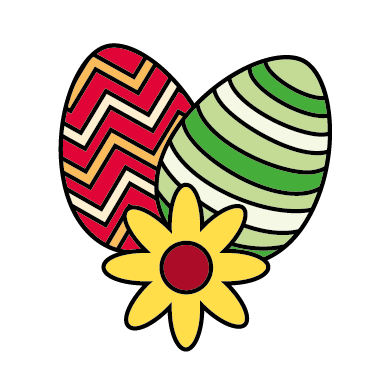 28. březenZelenýčtvrtek29. březenVelký pátek30. březenBílásobota31. březenVelikonočníneděle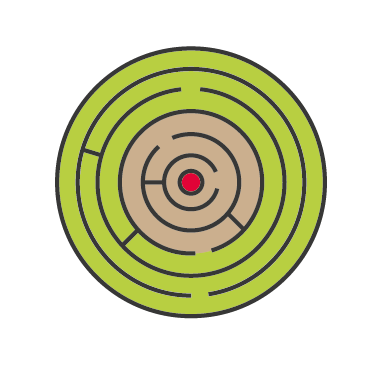 10:00 – 11:00Velikonoční vystoupeníZŠ Radlická1.a 2. patro10:00 – 11:00Trénování paměti Zasedačka9:45 – 11:00Velikonoční PEČENÍ1., 2. patro10:00 -11:00PŘEDNÁŠKAPamátky ve stínu I. částpaní Micková  ZasedačkaBoží hod velikonoční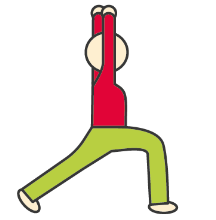 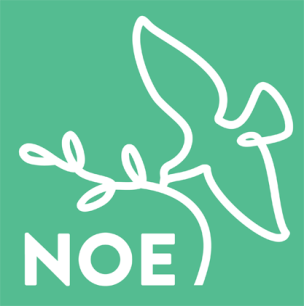 10:00 – 11:00Cvičenís Pepou10:00 – 11:00Cvičenís Pepou10:00 – 11:00Cvičenís Pepou10:00 – 11:00Cvičenís Pepou10:30TV NOEMŠE SVATÁna Boží hod velikonočníživě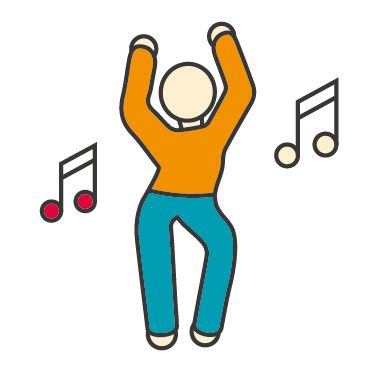 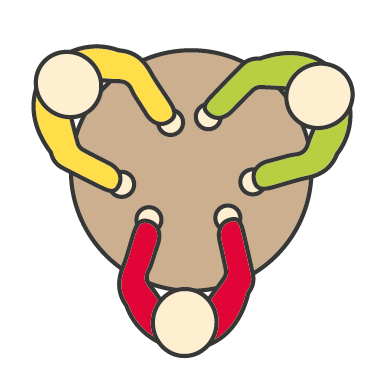 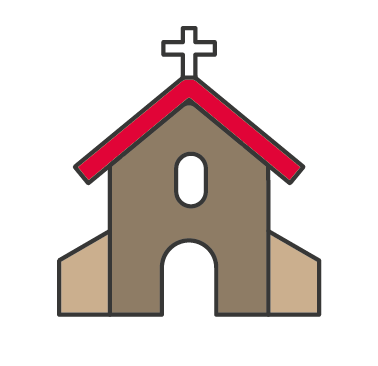 13:30 – 16:00Cvičenís LuckouIndividuálněSkupina 4. p.14:45 – 15:45BALETKABianka LaurumPřízemí14:30 – 15:15ReminiscenceSkupina5. patro14:45 – 15:15BohoslužbaKaple14:30 – 15:30ReminiscenceSkupinaIndividuálně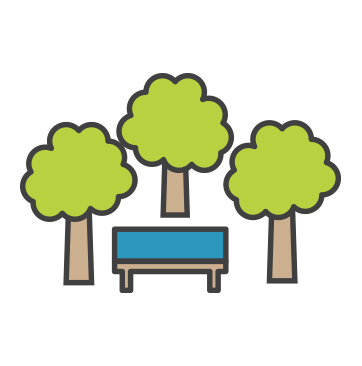 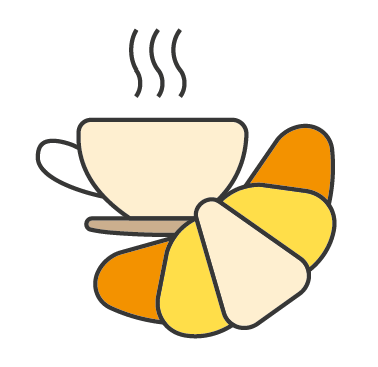 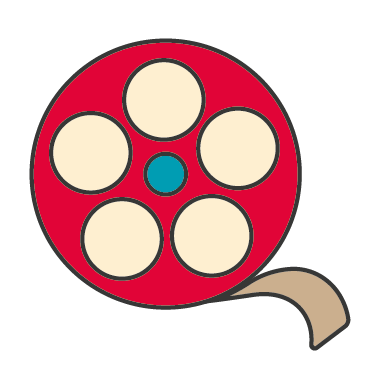 15:00 – 16:00Vycházky14:00 – 16:00Vycházky15:00 – 16:00Vycházky14:30 – 16:00Vycházky14:50 – 17:50Filmový klub14:20 – 17:30Filmový klub